ПОЯСНИТЕЛЬНАЯ ЗАПИСКА К ПРОФЕССИОНАЛЬНОМУ СТАНДАРТУ«Машинист разливочной машины»Москва, 2015 г.СодержаниеРаздел 1.  Общая характеристика вида профессиональной	31.1 Информация о перспективах развития вида профессиональной деятельности	31.2 Описание обобщенных трудовых функций и трудовых функций, входящих в вид профессиональной деятельности и обоснование их отнесения к конкретным уровням квалификации	5Раздел 2.  Основные этапы разработки проекта профессионального стандарта	72.1 Информация об организациях, на базе которых проводились исследования, и обоснование выбора этих организаций	82.2 Описание требований к экспертам (квалификация, категории, количество), привлекаемым к разработке проекта профессионального стандарта, и описание использованных методов	102.3 Общие сведения о нормативных правовых документах, регулирующих вид профессиональной деятельности, для которого разработан проект профессионального стандарта	11Раздел 3.  Обсуждение проекта профессионального стандарта	12Раздел 4.  Согласование проекта профессионального стандарта	16Приложение № 1 к пояснительной записке «Сведения об организациях, привлеченных к разработке и согласованию проекта профессионального стандарта»	17Приложение № 2 к пояснительной записке «Сводные данные об организациях и экспертах, привлеченных к обсуждению профессионального стандарта»	18Приложение № 3 к пояснительной записке «Сводные данные о поступивших замечаниях и предложениях к проекту профессионального стандарта»	23Приложение № 4 к пояснительной записке	26Документы, подтверждающие обсуждение проекта профессионального стандарта «Машинист разливочной машины» с ведущими профильными профессиональными ассоциациями, объединениями работодателей и профессиональными союзами федерального уровня	27Раздел 1.  Общая характеристика вида профессиональнойдеятельности, трудовых функцийПроект профессионального стандарта «Машинист разливочной машины»  разработан на основании Указа Президента Российской Федерации от 7 мая 2012 г. №507 «О мероприятиях по реализации государственной социальной политики» в соответствии с Постановлением Правительства Российской Федерации от 22 января 2013г. «О правилах разработки, утверждения и применения профессиональных стандартов» и Приказом Министерства труда и социальной защиты Российской Федерации от 29 апреля 2013 г. №17011 «Методические рекомендации по разработке профессионального стандарта».Данный профессиональный стандарт относится к области производства черных металлов и изделий из них. Черная металлургия является одной из базовых отраслей Российской экономики. В целом в отрасли занято более 600 тысяч работающих.Отрасль характеризуется сложными технологическими процессами, включающими добычу и обогащение железной руды, производство каменноугольного кокса, агломерата, чугуна и ферросплавов, сбор и подготовку стального лома, выплавку жидкой стали, её внепечную обработку и разливку, производство проката, труб и метизов.Черная металлургия за последние 15 лет осуществила масштабную модернизацию и обновила производственные мощности. Инвестиции в отечественную черную металлургию за период с 2000 по 2014 гг.. составили около 2,5 трлн руб. В итоге в настоящее время черная металлургия РФ на равных конкурирует с компаниями развитых стран как на отечественном, так и на мировом рынке.Оснащение предприятий черной металлургии самыми современными технологиями и оборудованием выдвигает новые требования к уровню профессиональной подготовки кадров. Рост производительности агрегатов и очень высокий темп производства требуют от персонала принятия оперативных решений и значительно увеличивают цену ошибки.Особенно это относится к проблеме рационального использования энергоресурсов, поскольку в металлургии используют 28% электроэнергии и 5,4% природного газа от об общего  потребления в промышленности РФ.1.1 Информация о перспективах развития вида профессиональной деятельностиОсновное содержание профессиональной деятельности машиниста разливочной машины заключается в превращении металлов из жидкой фазы в твердую. Наибольшее распространение этот вид профессиональной деятельности имеет в черной металлургии при производстве чугуна и ферросплавов.Чугуном называют сплав железа с углеродом.Основным способом получения чугуна является доменный процесс, осуществляемый в доменных печах. Доменные печи на предприятиях находятся в составе доменных цехов. По назначению использования производят передельный чугун для выплавки стали и различные виды литейного чугуна для отливок.Передельный чугун в жидком виде из доменного цеха подают в сталеплавильные агрегаты для производства стали.Чугун, предназначенный для отправки за пределы предприятия или на склад, превращают из жидкой фазы в твердые чушки на разливочных машинах конвейерного типа.Конвейеры состоят из бесконечных цепей с мульдами, с корытообразными изложницами. Мульды, закрепленные к цепи смежно друг за другом с перекрытием буртиками, образуют в конвейере сплошную ленту. Масса заливаемой в каждую мульду чугуна составляет от 8-10 кг до 45-50 кг. При движении ленты конвейера мульды охлаждаются водой и образовавшиеся чушки поступают на разгрузочное устройство. Для ускорения охлаждения чугуна на разливочных машинах могут устанавливаться дополнительные устройства Производительность разливочной машины составляет ориентировочно 1800 тонн чугуна в сутки.Разливочные машины устанавливают обычно по две машины в отдельной части доменного цеха в составе комплекса определенных сооружений для кантовки ковшей, охлаждения чушек, сушки и очистки ковшей, погрузки чушек в железнодорожные вагоны.Доменный процесс используют также для производства ферросплавов, но более экономичным стал электропечной способ их выплавки.Ферросплавами называют промежуточные сплавы железа с другими элементами: кремнием, марганцем, хромом, ванадием, вольфрамом, молибденом, титаном, бором, ниобием и др. Их именуют соответственно: ферросилиций, ферромарганец, феррохром, феррованадий, ферровольфрам, ферромолибден, ферротитан, ферробор, феррониобий. Кроме этого, производят силикокальций, силикомарганец и другие кремниевые продукты.Используют ферросплавы в сталеплавильном производстве для легирования и раскисления стали, в доменном и литейном производствах – для получения модифицированного чугуна – в качестве специальных добавок.Электротермическую выплавку ферросплавов осуществляют в ферросплавных рудовосстановительных или рафинировочных открытых или закрытых печах, которые могут быть неподвижными или наклоняющимися. При этом применяют непрерывный или прерывный способ плавки и выдачи жидкого продукта.Для разливки ферросплавов используют одно или двухленточные разливочные машины с устройствами для кантовки ковшей, охлаждения чушек и погрузки их в железнодорожные вагоны.Совершенствование технологии и оборудования для разливки металлов ведут в направлении повышения производительности разливочных машин интенсификации процесса охлаждения чушек для погрузки в вагоны.Машинами для разливки чугуна,  ферросплавов  управляет машинист разливочной машины.Профессиональный стандарт «Машинист разливочной машины» является нормативным и методическим документом, определяющим требования к профессиональным качествам, практическому опыту и профессиональному образованию, необходимыми для исполнения машинистом своих обязанностей.При разработке проекта стандарта учитывался практический опыт экспертов, руководителей и специалистов металлургических предприятий, что позволило составить профессиональный стандарт в соответствии с реальными потребностями бизнеса.1.2 Описание обобщенных трудовых функций и трудовых функций, входящих в вид профессиональной деятельности и обоснование их отнесения к конкретным уровням квалификацииВ проекте профессионального стандарта «Машинист разливочной машины» выделены две обобщенные трудовые функции: «Подготовка к процессу разливки чугуна и ферросплавов на разливочной машине» и «Ведение процесса разливки чугуна и ферросплавов на разливочной машине».Их важность и значимость различны. Первая обобщенная трудовая функция «Подготовка к процессу разливки чугуна и ферросплавов на разливочной машине» объединяет трудовые функции, имеющие вспомогательный характер. Реализация трудовых функций технического обслуживания оборудования и механизмов разливочной машины  и выполнения подготовительных операций по разливке чугуна и ферросплавов на разливочной машине соответствует второму уровню квалификации (таблица №1). В процессе своей деятельности машинист разливочной машины выполняет стандартные задания по техническому обслуживанию оборудования разливочной машины под руководством мастера разливочных машин или машиниста разливочных машин более высокого уровня квалификации. Он руководствуется инструкцией по техническому обслуживанию и использует специальные знания и навыки, полученные в процессе профессионального обучения и практического опыта работы. Таблица 1. Описание обобщенных трудовых функций и трудовых функций, входящих в профессиональный стандарт «Машинист разливочной машины».Реализация трудовых функций, входящих во вторую обобщенную трудовую функцию – «Ведение процесса разливки чугуна и ферросплавов на разливочной машине», требует от машиниста разливочных машин знаний технических основ решаемых задач по обеспечению надежной работы систем разливки чугуна и ферросплавов. Эти знания приобретаются в процессе среднего профессионального образования, по программам подготовки квалифицированных рабочих. Его деятельность предусматривает выбор способов управления основным и вспомогательным оборудованием разливки чугуна и ферросплавов всех видов чугуна и ферросплавов на основе полученных знаний и практического опыта и, в целом, соответствует третьему уровню квалификации.Раздел 2.  Основные этапы разработки проекта профессионального стандартаРазработка профессионального стандарта «Машинист разливочной машины» проводилась ООО «Корпорация Чермет» совместно с РСПП.В 2014г. ООО «Корпорация Чермет» совместно с РСПП и участием специалистов ведущих металлургических компаний было разработано 20 профессиональных стандартов по рабочим профессиям черной металлургии.С декабря 2014 года по февраль 2015 года был согласован с руководителями кадровых служб предприятий черной металлургии список наиболее востребованных 16-ти профессий рабочих и 10-ти - специалистов. В марте 2015 года  с крупнейшими горно-металлургическими компаниями по производству цветных металлов и сплавов  УГМК и НГМК был согласован список наиболее востребованных 9-ти профессий рабочих и двух – специалистов по производству тяжелых цветных металлов.16 апреля 2015 года Общероссийское объединение работодателей РСПП заключило договор с ООО «Корпорация Чермет» на выполнение работы по разработке 37-ми проектов профессиональных стандартов, в том числе проекта профессионального стандарта «Машинист разливочной машины».В целях своевременного и качественного выполнения работ по разработке проекта профессионального стандарта «Машинист разливочной машины» были выполнены работы:- создана рабочая группа разработчиков профессионального стандарта с ведущими специалистами в этом виде профессиональной деятельности;- выполнен анализ состояния и перспектив развития данного вида профессиональной деятельности с учетом отечественных и международных тенденций;- изучены и проанализированы полнота и актуальность квалификационных характеристик, содержащихся в Едином тарифно-квалификационном справочнике работ и профессий рабочих;- изучены нормативные, методические, учебные, технологические документы, регламентирующие профессиональную деятельность машиниста разливочной машины;- сформирована группа экспертов, включающая руководителей и специалистов в этом виде профессиональной деятельности, специалисты в области управления, обучения и развития персонала, нормирования и охраны труда, другие специалисты;- сформирована группа металлургических предприятий, имеющих в своем составе это производство, а также организаций и учебных заведений, имеющих компетентных специалистов в области проведения экспертизы профстандартов.24-25  июня 2015 г. ООО «Корпорация Чермет» было проведено отраслевое совещание «Практика управления персоналом на металлургических предприятиях» по подготовке кадров руководителей и специалистов металлургических и горнорудных предприятий в городе Москва. В совещании приняли участие представители ведущих металлургических компаний России, депутат Государственной думы РФ, эксперты Минтруда РФ, РСПП и ОООР "Ассоциация промышленников ГМК России" «АМРОС»,  консалтинговых и образовательных организацийУчастники совещания  одобрили  проводимую ООО «Корпорация Чермет» работу по разработке отраслевых профессиональных стандартов в 2015 году по 37 –ми ведущим профессиям  рабочих и специалистов черной и цветной металлургии.С 21  по 28 июня 2015 года проводилось обсуждение проектов профессиональных стандартов на Школе по обмену производственным опытом руководителей и специалистов доменного производства, проведенной на предприятиях в гг. Новокузнецк – Липецк.В июне разработанный рабочей группой проект профессионального стандарта был направлен на металлургические предприятия, имеющие в своей структуре этот вид профессиональной деятельности и консультантам Высшей школы экономики.11 июля 2015 года в рамках международной выставки «Иннопром-2015» г.Екатеринбург совместно с Уральским федеральным университетом имени первого Президента России Б.Н. Ельцина был проведен круглый стол на тему «Профессиональные стандарты – основа подготовки инженерных кадров», на котором участники обсудили практические вопросы разработки и перспективы использования професииональных стандартов рабочих и специалистов. Были рассмотрены вопросы формирования экспертного сообщества по разработке профессионального стандарта.По получению экспертных замечаний и дополнений были внесены корректировки в первоначальный вариант, который был представлен на общественное обсуждение.2.1 Информация об организациях, на базе которых проводились исследования, и обоснование выбора этих организацийДля разработки профессионального стандарта  Корпорация «Чермет» проводила исследования на базе  крупнейших в России металлургических комбинатов с полным технологическим циклом, а также предприятий, располагающих современным оборудованием и технологиями, квалифицированными кадрами.ОАО «Новолипецкий металлургический комбинат» является предприятием полного металлургического цикла. Производит свыше 12 млн тонн жидкого чугуна в год в 2-х цехах с 5-ю доменными печами общим полезным объемом 15691 м³, включая самую современную печь, введенную в эксплуатацию в 2011 году. По мере необходимости чугун, отправляемый за пределы предприятия (товарный), разливается на разливочных машинах в чушки.ОАО «Магнитогорский металлургический комбинат» является предприятием полного металлургического цикла. Производит свыше 10  млн тонн жидкого чугуна в год в цехе с 8-ю доменными печами общим полезным объемом 12260 м³. Располагает оборудованием для получения твердого чугуна в чушках.Череповецкий металлургический комбинат ПАО «Северсталь» является предприятием полного металлургического цикла. Производит более 9 млн тонн жидкого чугуна в год в цехе с 5-ю доменными печами общим полезным объемом 12240 м³. Располагает оборудованием для разливки, при необходимости, жидкого чугуна в чушки.АО «ЕВРАЗ Объединенный Западно-Сибирский металлургический комбинат» является предприятием полного металлургического цикла. .Выплавляет около 5 млн тонн чугуна в год на 2-х доменных печах суммарным объемом 4400 м³. Товарную часть передельного чугуна разливает на разливочных машинах.ОАО «ЕВРАЗ Нижнетагильский металлургический комбинат» является предприятием полного металлургического цикла. Выплавляет около 5 млн тонн чугуна в год на 2-х доменных печах суммарным объемом 4400 м³. Располагает оборудованием для разливки товарного чугуна в чушки в объеме 0,5 млн тонн в год.ОАО «Челябинский металлургический комбинат» является предприятием полного металлургического цикла. Выплавляет около 4 млн тонн чугуна в год. Товарную часть чугуна разливает на разливочных машинах.ОАО «Уральская сталь» является предприятием полного металлургического цикла. Выплавляет 2,3 млн тонн жидкого чугуна в год на 4-х доменных печах суммарным объемом 5553 м³. Более 50% производимого чугуна может разливаться в чушки.ОАО «Тулачермет» является специализированным предприятием по выплавке чугуна. Доменный цех имеет в своем составе 3-и доменные печи оьщим полезным объемом 4854 м³ и производством жидкого чугуна свыше 2 млн тонн. Весь производственный чугун разливается на разливочных машинах в чушки.ОАО «Металлургический завод им А.К.Серова» является предприятием с неполным металлургическим циклом. Производит около 0,5 млн тонн чугуна в год в цехе с 3-мя доменными печами полезным объемом 677 м³.ОАО «Челябинский электрометаллургический комбинат» является крупнейшим в России предприятием  по выплавке ферросплавов. Производит свыше 600 тыс. тонн ферросплавов в год. Выплавка ферросилиция, феррохрома, ферросиликохрома ведется более чем в 30 руднотермических печах мощностью от 3,5 до 33 МВА непрерывным процессом с разливкой на конвейерных машинах. Суммарная производственная мощность предприятия превышает 600 тыс. тонн ферросплавов в год.ОАО «Серовский завод ферросплавов» является одним из крупнейших в России предприятием  по производству кремнистых и хромистых ферросплавов.  Выплавка ведется на 9-ти электродуговых печах шахтного типа непрерывным процессом с разливкой на конвейерных машинах. Низко и среднеуглеродистый феррохром выплавляет в 8-ми рафинировочных наклоняющихся электропечах мощностью 5,0-7,5 МВА силикотермическим способом периодическим процессом с разливкой на разливочных машинах. Производственная мощность завода превышает 300 тыс тонн ферросплавов в год.ОАО «Кузнецкие ферросплавы» является одним из ведущих специализированных предприятием по производству феррросилиция. Выплавку ферросплавов осуществляет в 13-и электрических печах мощностью от 20 до 29 МВА с последующей разливкой на разливочных машинах. Производственная мощность по выпуску ферросилиция всех марок в пересчете на 45%-ный составляет около 300 тыс тонн  в год.Сведения об организациях, привлеченных к разработке проекта профессионального стандарта «Машинист разливочной машины», приводятся в приложении № 1. Карточки с подписями уполномоченных лиц могут быть представлены по запросу.2.2 Описание требований к экспертам (квалификация, категории, количество), привлекаемым к разработке проекта профессионального стандарта, и описание использованных методовЭксперты были отобраны в соответствии с требованиями технического задания и методическими рекомендациями по разработке профессионального стандарта.В состав экспертной группы вошли специалисты в области разработки профессиональных стандартов, эксперты по данному виду деятельности, специалисты в области управления персоналом, корпоративного обучения и развития персонала.При отборе экспертов – разработчиков профессионального стандарта учитывались требования к профессиональной компетенции:- досконально знать технологический процесс разливки чугуна и ферросплавов и опыт работы в этой области;- разрабатывать профессиональный стандарт с использованием функционального анализа и утвержденных методических рекомендаций;- проводить опросы специалистов базовых предприятий;- оформлять профессиональный стандарт в соответствии с требованиями его макета;- умение осуществлять анализ деятельности для выделения обобщенных трудовых функций и трудовых действий;- умение оценивать текущую ситуацию и перспективу развития профессиональной деятельности;- обладать опытом работы в подготовке нормативных документов в области разработки тарифно-квалификационных справочников и квалификационных характеристик основных профессий рабочих и учебной методической документации для подготовки рабочих кадров;- обладать опытом в области подготовки учебно-методических программ в системе начального профессионального обучения и образования.В ходе разработки проекта профессионального стандарта использовались различные методы работы с экспертами (опрос, анкетирование).2.3 Общие сведения о нормативных правовых документах, регулирующих вид профессиональной деятельности, для которого разработан проект профессионального стандартаПри разработке проекта профессионального стандарта также использовались нормативные и методические документы, регулирующие профессиональную деятельность:- Трудовой кодекс Российской Федерации. Глава 42, Статья 265;- Приказ Минздравсоцразвития РФ от 12.04.2011 №302н «Об утверждении перечней вредных и (или) опасных производственных факторов и работ, при выполнении которых проводятся обязательные предварительные и периодические медицинские осмотры, и порядка проведения обязательных предварительных и периодических медицинских осмотров (обследований) работников, занятых на тяжёлых работах и на работах с вредными и (или) опасными условиями труда»;- Федеральный закон от 28.12.13 № 426-ФЗ «О специальной оценке условий труда».Раздел 3.  Обсуждение проекта профессионального стандартаИнформация  для проведения профессионально-общественного обсуждения проекта профессионального стандарта была размещена на официальном сайте Российский союз промышленников и предпринимателей (http://www.rspp.ru/simplepage/788), на сайте ООО «Корпорация Чермет» (http://k-chermet.ru), на сайте Министерства труда и социальной защиты Российской Федерации (http://profstandart.rosmintrud.ru ), на странице социальной сети FACEBOOK «Профессиональные стандарты в металлургии» (https://www.facebook.com/profstandart?fref=ts ) и на сайте Межрегиональной общественной организации «Объединение прокатчиков» (http://moo-prokat.ru/ ). Публичное обсуждение проекта профессионального стандарта «Машинист разливочной машины» проводилось:-  24-25 июня 2015 г. ООО «Корпорация производителей черных металлов» совместно с ОООР «Ассоциация промышленников ГМК России» (АМРОС) проведен отраслевой семинар-совещание, посвященный государственной политике и нормативно-правовому регулированию в сфере труда  на отраслевом Семинаре - совещании руководителей и специалистов предприятий металлургической промышленности в г. Москва, в котором приняло участие 32 представителя компаний: ПАО «Северсталь», ОАО «НЛМК, ОАО «ММК», ОАО «ЕВРАЗ-НТМК», АО «ЕВРАЗ-ЗСМК» и других ведущих металлургических компаний России, депутат Государственной думы РФ, Минтруда РФ, Российский союз промышленников и предпринимателей и Общеотраслевое объединение работодателей «Ассоциация металлургов России» (АМРОС), консалтинговых и образовательных организаций.Участники совещания обсудили и одобрили  проводимую ООО «Корпорация Чермет» работу по разработке 37 отраслевых профессиональных стандартов.  - с 23 по 25 июня 2015 г. на Школе по обмену производственным опытом руководителей и специалистов доменного производства в гг. Новокузнецк – Москва – Липецк было проведено обсуждение профессионального стандарта. В рамках межзаводской школы состоялось заседание, на котором участникам школы, представляющим 6 крупнейших компаний черной металлургии:  ПАО «Северсталь», ОАО «НЛМК», ОАО «ММК», ОАО «ЕВРАЗ-НТМК», АО «ЕВРАЗ-ЗСМК, ОАО ЧМК и другие предприятия, представлены проекты профессиональных стандартов «Машинист разливочной машины», «Горновой десульфурации чугуна», «Грануляторщик доменного шлака».В результате обсуждения признано, что разработанный Корпорацией Чермет проект профессионального стандарта «Машинист разливочной машины» соответствует нормативным документам. В нем учтены современные технические и технологические решения, применяемые как в черной металлургии России, так и в других странах.Ряд участников высказали замечания и предложили внести дополнения к проекту профессионального стандарта- 7 августа 2015 г. в интернет-обсуждении, проведенном в Москве на площадке www.webinar.ru, приняли участие представители 7-и крупнейших металлургических компаний: ОАО «ММК», АО «ЕВРАЗ-ЗСМК», АО «Металлоинвест», ПАО «Северсталь» ОАО «УГМК», ОАО «Уралэлектромедь», ПАО «ГМК «Норильский никель» и других.  Рассматривались вопросы корректности отнесения вида профессиональной деятельности и отдельных обобщенных трудовых функций к группам занятий, профессиям, должностям и специальностям общероссийских классификаторов. -  14 августа 2015 г. в интернет-обсуждении, проведенном в Москве на площадке www.webinar.ru, приняли участие представители 7-и крупнейших металлургических компаний: ОАО «УГМК», ОАО «Уралэлектромедь», ПАО «ГМК «Норильский никель», ОАО «ЕВРАЗ-НТМК», ОАО «ММК», ОАО «ЧМК», АО «Металлоинвест», ОАО «УГМК», ОАО «Уралэлектромедь», ПАО «ГМК «Норильский никель» и других.  Рассматривались вопросы обоснованности выделения конкретных обобщенных трудовых функций. - 21 августа 2015 г. в интернет-обсуждении, проведенном в Москве на площадке www.webinar.ru, приняли участие представители 7-и крупнейших металлургических компаний: ОАО «ММК», ОАО «ЕВРАЗ-НТМК», АО «ЕВРАЗ-ЗСМК», ПАО «Северсталь», ОАО «УГМК», ОАО «Уралэлектромедь», ПАО «ГМК «Норильский никель» и других.  Рассматривались вопросы соответствия составов необходимых умений и знаний содержанию трудовых функций. -  28 августа 2015 г. в интернет-обсуждении, проведенных в Москве на площадке www.webinar.ru, приняли участие представители 8-и крупнейших металлургических компаний: ПАО «Северсталь», ОАО «ММК», ОАО «ЕВРАЗ-НТМК», АО «ЕВРАЗ-ЗСМК», ППО «Алтай-кокс», ОАО «УГМК», ОАО «Уралэлектромедь», ПАО «ГМК «Норильский никель» и других. Рассматривались вопросы обоснованности требований к уровню образования, практическому опыту специалистов и соответствие проекта профессионального стандарта нормативной правовой базе- 30 сентября 2015 г. в Москве состоялось открытое обсуждение профессиональных стандартов на базе бизнес-центра "Валлекс", в котором приняли участие 46 представителей разработчиков, экспертов, представителей производственных предприятий, в том числе АО «ОМК», ПАО «ТМК», ОАО «ВМЗ» и ФГАОУ ВПО НИТУ «МИСиС». Во всех выступлениях высказывались положительные оценки проделанной работы, глубины проработки темы, меры обобщений трудовых действий и функций. В то же время прозвучали ряд полезных замечаний и предложений.Информация об обсуждении профессиональных стандартов была опубликована 24 сентября 2015 г. в газете «Российская газета». Общероссийское отраслевое объединение работодателей "Ассоциация промышленников горно-металлургического комплекса" (АМРОС), некоммерческое партнерство "Консорциум "Русская Сталь", ведущие профильные профессиональные ассоциации и Центральный Совет Горно-металлургического профсоюза России рассмотрели проект профессионального стандарта и рекомендовали его к утверждению:- 22 сентября 2015 г. Ассоциация Производителей металлических изделий «Промметиз» рассмотрела проекты профессиональных стандартов, в т.ч. профстандарт «Машинист разливочной машины», разработанный "Корпорацией "Чермет" совместно с Российским союзом промышленников и предпринимателей, отметив достаточно полно изложенные функции рабочих основных профессий и специалистов производств, трудовые действия, знания и умения. Ассоциацией отдельно отмечено, что все проекты профессиональных стандартов применимы в методических целях при разработке образовательных программ и стандартов, (письмо №05-3/11 КЧ от 22.09.15 г. см. Приложение  4)- 25 сентября 2015 г. в Москве Межрегиональная общественная организация "Ассоциация сталеплавильщиков" рассмотрела разработанные "Корпорацией "Чермет" совместно с Российским союзом промышленников и предпринимателей проекты профессиональных стандартов, в т.ч. профстандарт «Машинист разливочной машины»,   и рекомендовала их к утверждению. (письмо №171-КЛ от 29.09.15 г.  см. Приложение 4)- 28 сентября 2015 г. в Москве Исполнительная дирекция Общероссийского отраслевого объединения работодателей "Ассоциация промышленников горно-металлургического комплекса" (АМРОС) сообщила о завершении рассмотрения 37-и проектов профстандартов, в т.ч. профстандарт «Машинист разливочной машины», разработанный ООО "Корпорация "Чермет" совместно с Российским союзом промышленников и предпринимателей. 
Отмечено, что все представленные проекты учитывают требования работодателей к подготовке рабочих и специалистов и должны быть использованы при подготовке и аттестации персонала, (письмо № 1416 –АМ  от 28.09.15 г.   см. Приложение 4)- 29 сентября 2015 г. в Москве Комиссия по производству, техническому развитию и образованию Некоммерческого партнерства "Консорциум "Русская Сталь" одобрила и рекомендовала к утверждению проекты 26-ти профессиональных стандартов рабочих и специалистов черной металлургии, в т.ч. профстандарт «Машинист разливочной машины», (письмо №14 от 29.09.15 г.   см. Приложение 4)- 30 сентября 2015 г. в Москве состоялось заседание Президиума Межрегиональной обществественной организации "Объединение прокатчиков", на котором были рассмотрены проекты профессиональных стандартов металлургии РФ, в т.ч. профстандарт «Машинист разливочной машины», подготовленный ООО "Корпорация «Чермет" совместно с Российским союзом промышленников и предпринимателей. В решении заседания Президиума отмечено, что разработанные 37 стандартов внесут вклад в развитие национальной системы квалификаций, (протокол 5 от 30.09.15 г.   см. Приложение 4)- 2 октября 2015 г. в Москве, на заседании рабочей группы Центрального Совета Горно-металлургического профсоюза России, были подведены итоги рассмотрения 26-ти проектов профстандартов черной металлургии, в т.ч. профстандарт «Машинист разливочной машины». Рабочая группа единогласно постановила согласиться с разработанными ООО "Корпорация «Чермет" совместно с Российским союзом промышленников и предпринимателей проектами профессиональных стандартов рабочих и специалистов черной металлургии для последующего их утверждения, (выписка из протокола №2 от 02.10.15 г.  см. Приложение 4)- 6 октября 2015 г. статья президента ООО «Корпорация «Чермет» Гугиса Н.Н. «Развитие профессиональных квалификаций в металлургической промышленности» принята редакцией журнала «Металлург» для публикации в №11(№12) – 2015 г.Поступившие в процессе обсуждений и экспертиз замечания, дополнения и предложения были внимательно рассмотрены, проанализированы и систематизированы рабочей группой по доработке профессионального стандарта, (см. Приложения 2,3)Некоторые дополнения трудовых действий носят характер технологических  инструкций или других документов и не соответствуют методическим рекомендациям  по разработке профессиональных стандартов.В целом, большинство замечаний отражено в прилагаемом профессиональном стандарте.Сведения об организациях и экспертах, привлеченных к обсуждению проекта профессионального стандарта «Машинист разливочной машины», приводятся в приложении № 2. Сводные данные о поступивших замечаниях и предложениях к проекту профессионального стандарта «Машинист разливочной машины» приводятся в таблице приложения № 3.Организации, принявшие участие в обсуждении профессионального стандарта «Машинист разливочной машины» и представляющие основные заинтересованные стороны: объединения и профессиональные ассоциации работодателей, профессиональные союзы, саморегулируемые организации, профессиональные сообщества, приводятся в приложении № 4 к пояснительной записке. Раздел 4.  Согласование проекта профессионального стандартаТрудовые функции, особо регулируемые законодательством, отсутствуют.Исполнительный вице-президент  Российского союза промышленникови предпринимателей                                          _________________        Кузьмин Д.В.Приложение № 1
к пояснительной запискеСведения об организациях, привлеченных к разработке и согласованию проекта профессионального стандарта «Машинист разливочной машины»Приложение № 2
к пояснительной запискеСведения об организациях и экспертах, привлеченных к обсуждению проекта профессионального стандарта «Машинист разливочной машины»Приложение № 3
к пояснительной запискеСводные данные о поступивших замечаниях и предложениях к проекту профессионального стандарта«Машинист разливочной машины»Приложение № 4
к пояснительной запискеПо состоянию на 1 октября 2015 года на федеральном уровне функционируют Общеотраслевое объединение работодателей «Ассоциация металлургов России» (АМРОС), Некоммерческое партнерство «Консорциум «Русская Сталь», два общеотраслевых профильных сообщества, которые занимаются проблемами черной металлургии: Межрегиональная общественная организация «Ассоциация сталеплавильщиков» и Межрегиональная общественная организация «Объединение прокатчиков», а  также Горно-металлургический профсоюз России (ГМПР). Российских производителей металлоизделий объединяет ассоциация «Промметиз» — профессиональное некоммерческое объединение. По этому вопросу 30 сентября 2015 года состоялось заседание Президиума МОО «Объединение прокатчиков», а 02 октября 2015 года состоялось заседание рабочей группы Центрального Совета ГМПР. МОО «Ассоциация сталеплавильщиков» и Ассоциация «Промметиз» также рассмотрели и одобрили проект профессионального стандарта. Общеотраслевые профессиональные сообщества, Общероссийское объединение работодателей «Ассоциация металлургов России», Некоммерческое партнерство «Консорциум «Русская Сталь» и Горно-металлургический профсоюз России положительно оценили проект профессионального стандарта и рекомендовали его к утверждению.Документы, подтверждающие обсуждение проекта профессионального стандарта «Машинист разливочной машины» с ведущими профильными профессиональными ассоциациями, объединениями работодателей и профессиональными союзами федерального уровня федерального уровня 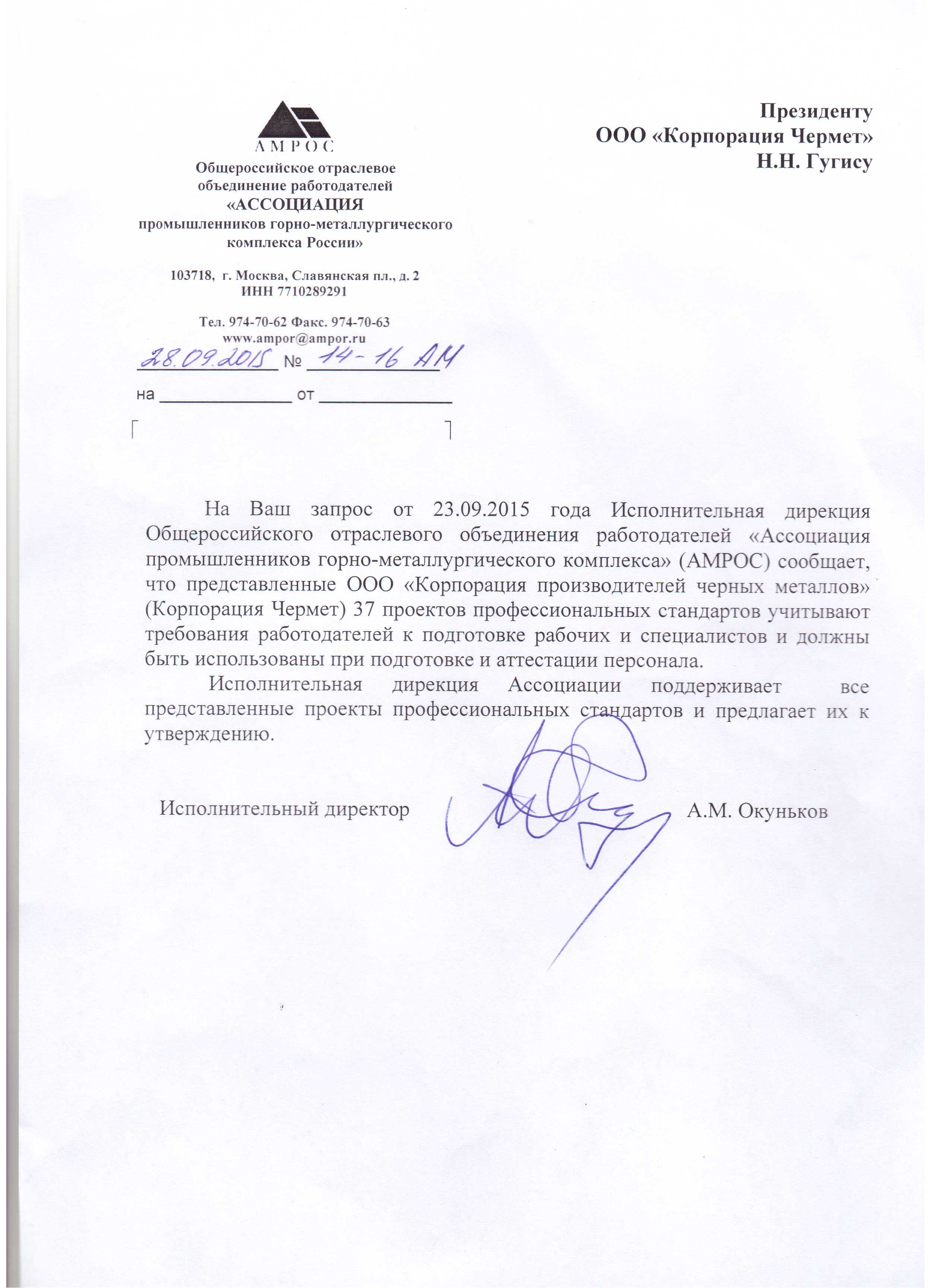 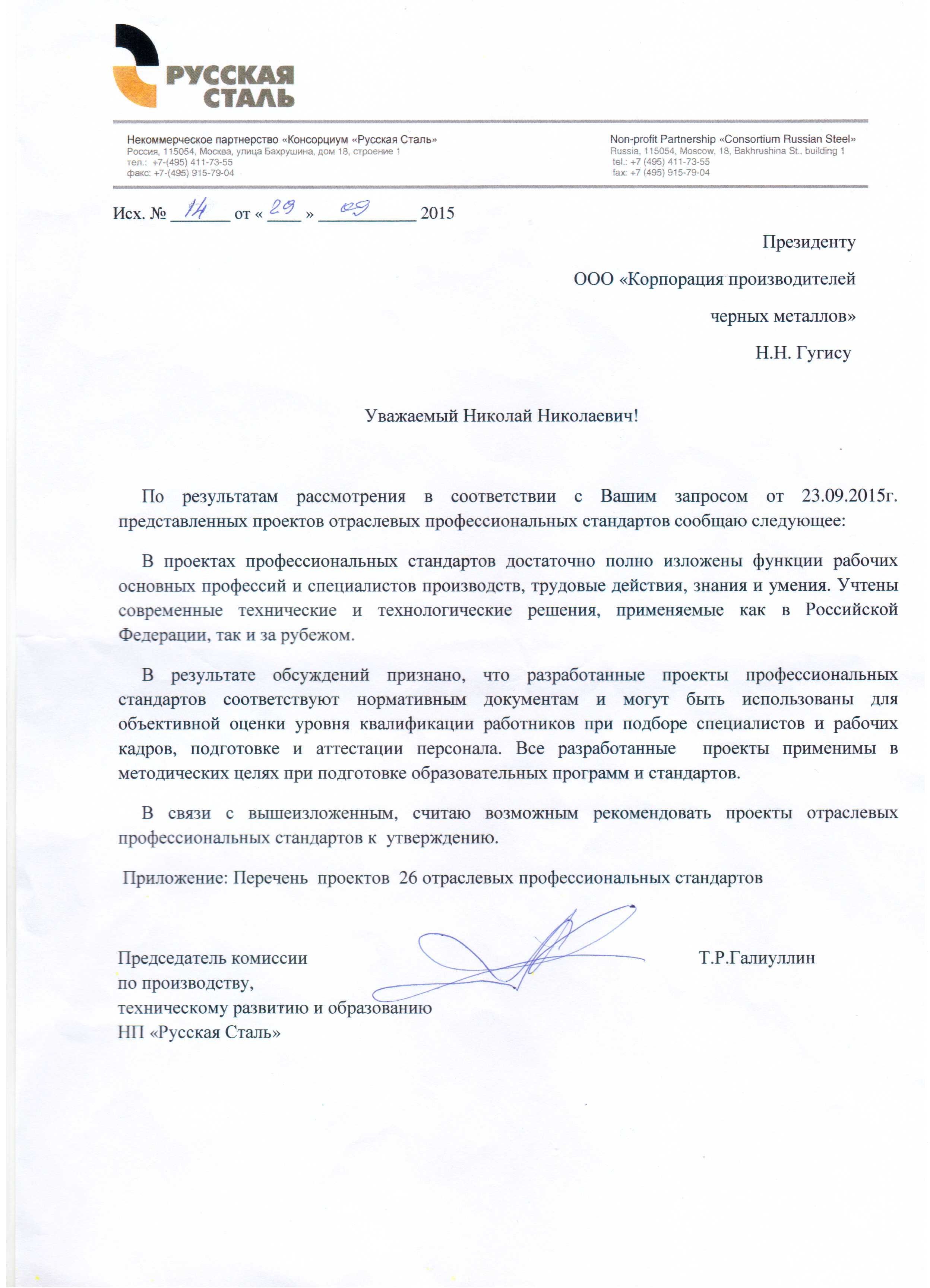 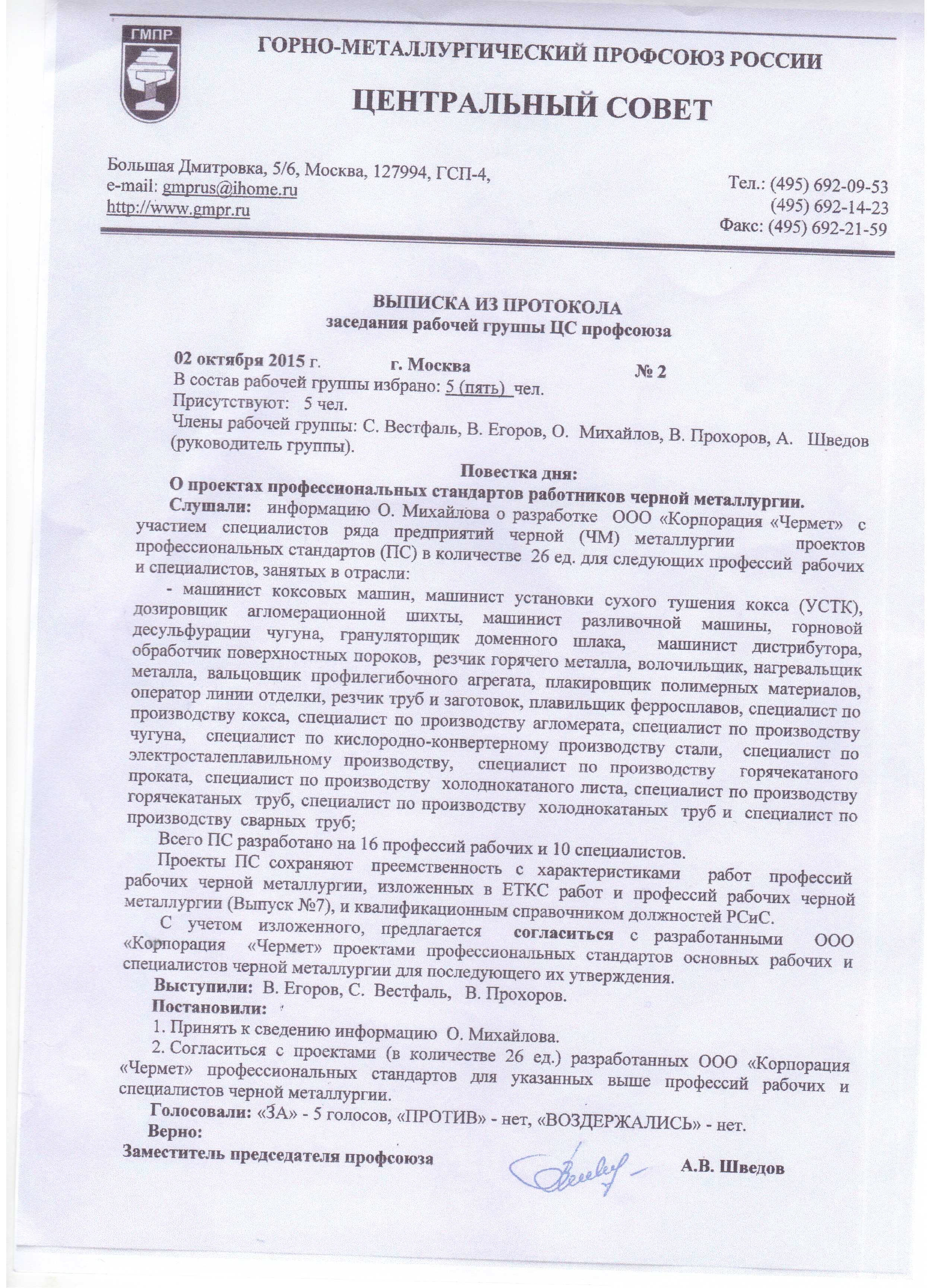 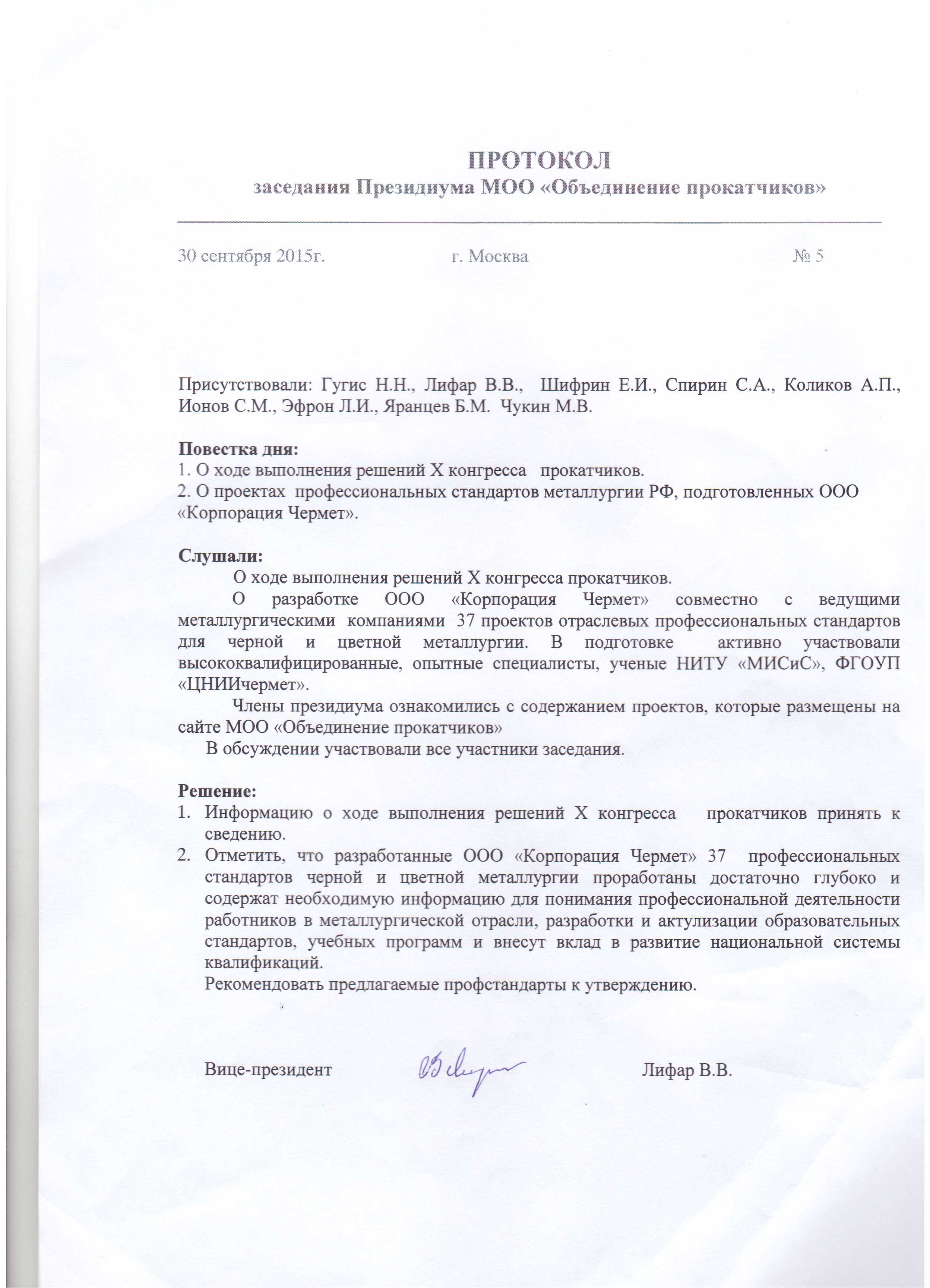 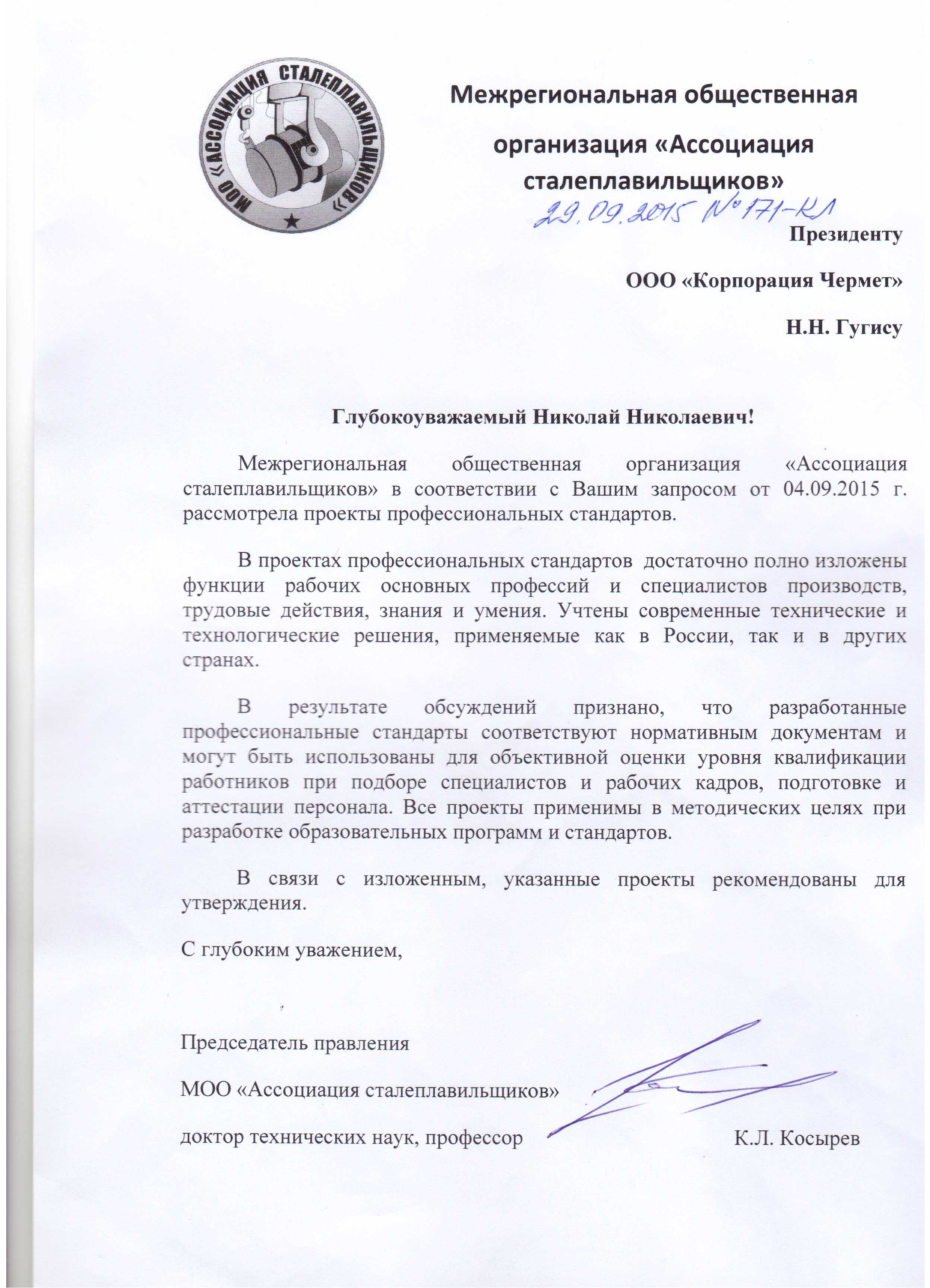 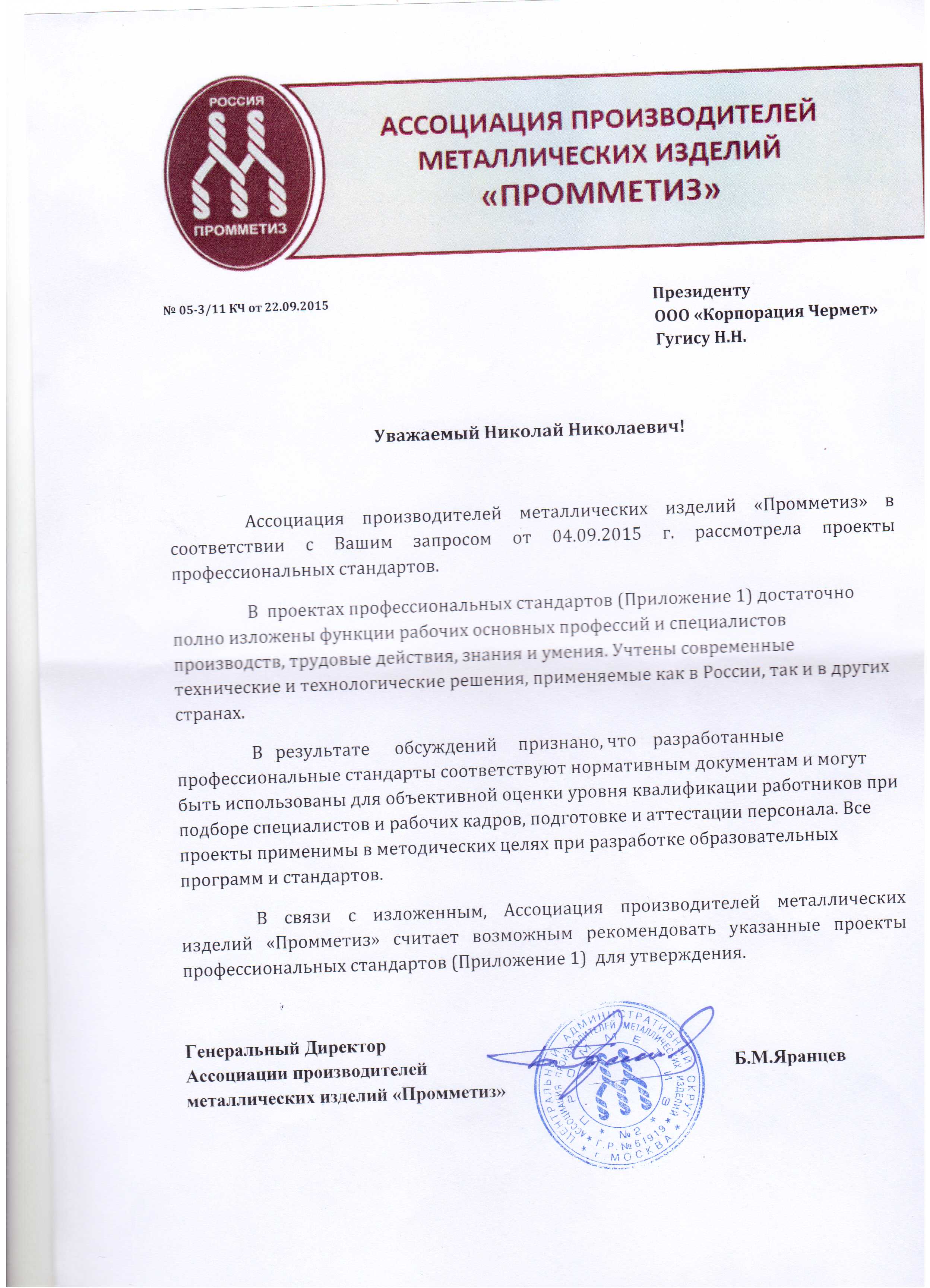 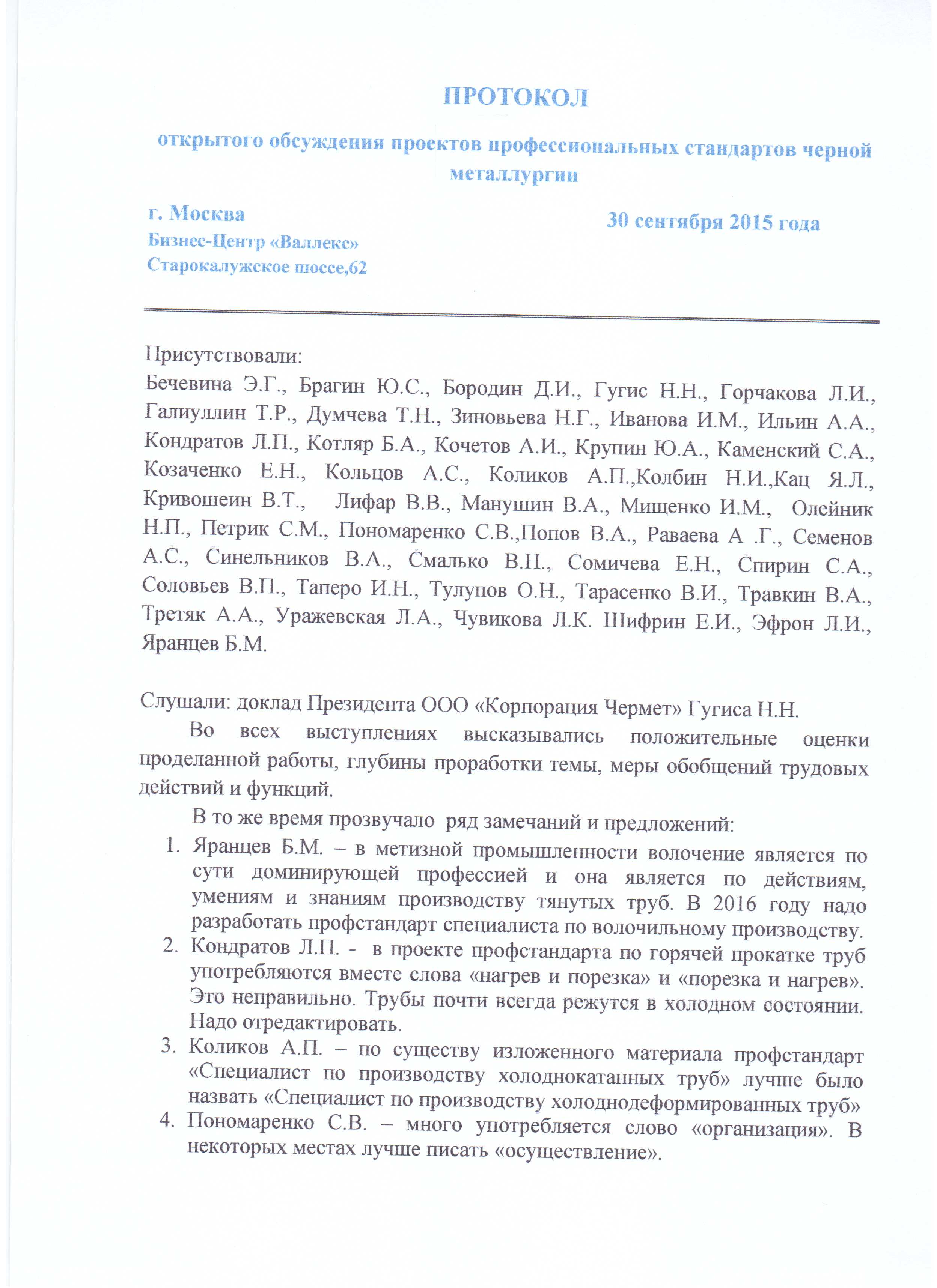 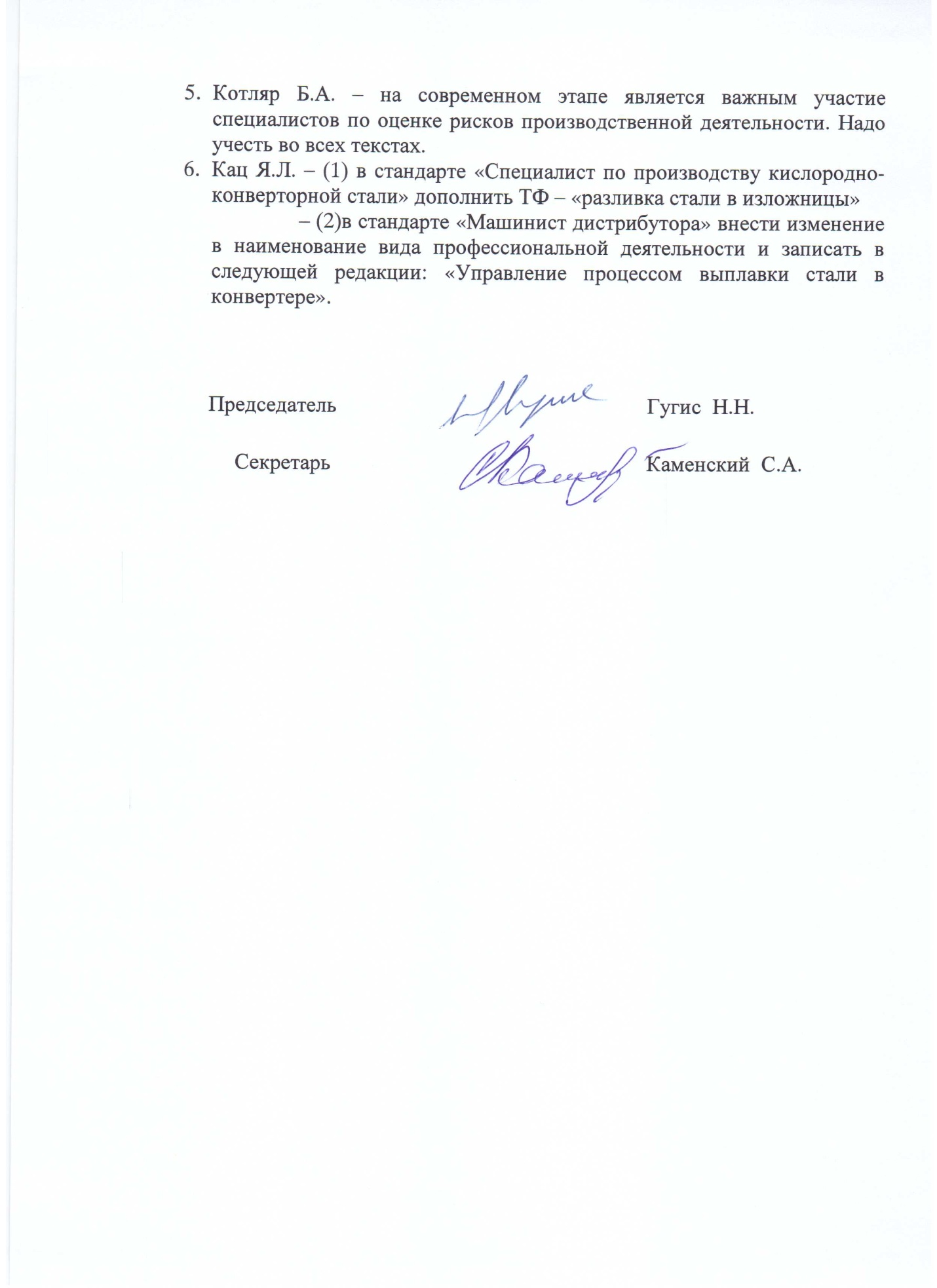 Обобщенные трудовые функцииОбобщенные трудовые функцииОбобщенные трудовые функцииТрудовые функцииТрудовые функцииТрудовые функциикоднаименованиеуровень квалификациинаименованиекодуровень (подуровень) квалификацииАПодготовка к процессу разливки чугуна и ферросплавов на разливочной машине2Техническое обслуживание оборудования и механизмов разливочной машины  A/01.22АПодготовка к процессу разливки чугуна и ферросплавов на разливочной машине2Выполнение подготовительных операций по разливке чугуна и ферросплавов на разливочной машинеA/02.22ВВедение процесса разливки чугуна и ферросплавов на разливочной машине3Управление механизмами и процессом разливки чугуна и ферросплавов на разливочной машинеB/01.33ВВедение процесса разливки чугуна и ферросплавов на разливочной машине3Контроль качества разливки товарного чугуна и ферросплавов B/01.33№ п/пОрганизацияДолжность уполномоченного лицаФИО уполномоченного лицаПодпись уполномоченного лица1ООО "Корпорация Чермет"Вице-президентКольцов Анатолий Сергеевич2ОАО  «Магнитогорский металлургический комбинат»Начальник управления персоналаЦыганков Сергей Витальевич3АО «ЕВРАЗ Западно-Сибирский металлургический комбинат»Директор по персоналуТитова Юлия Ивановна4ПАО «Челябинский металлургический комбинат»Начальник управления персоналомБаканов Алексей Викторович5ОАО «Уральская сталь»Директор по персоналуСамохина Валентина Валерьевна6ОАО «Тулачермет»Управляющий директорДьяков Сергей Николаевич7ОАО «Металлургический завод им.А.К.Серова»Заместитель директора по персоналуЛогинов Евгений Вячеславович8ООО «УГМК –Холдинг»Заместитель директора по персоналуМамонов Евгений Владимирович9ФГАОУ ВПО НИТУ «МИСиС»Руководитель центра «Независимая оценка качества профессионального образования»Кочетов Александр Иванович10ООО «Консультационно-аналитический центр  «ЦНОТОРГМЕТ»Генеральный директорКотляр Борис Александрович11ООО «ТАЛС-1»Генеральный директор Третяк Алексей АлексеевичМероприятиеДатапроведенияОрганизацииУчастникиУчастникиМероприятиеДатапроведенияОрганизацииДолжностьФИОСеминар - совещание руководителей и специалистов предприятий металлургической промышленности «Практика управления персоналом на металлургических предприятиях»24-25 июня 2015 г. г. МоскваООО «Корпорация Чермет»,ОАО «ММК»,ОАО «ММК-Метиз»,ОАО «Новолипецкий МК»,ООО «ВИЗ-Сталь»,ОАО «Алтай-кокс»,ОАО Стойленский ГОК,ООО «ЕвразХолдинг»,ОАО «ЕВРАЗ НТМК», ОАО «ЕВРАЗ Качканарский ГОК», ООО «УК Металлоинвест», ОАО «Уральская Сталь»,ПАО «Челябинский МК»,ОАО «Ижсталь»,АО «Выксунский МЗ»,АО «Волжский трубный завод»,ОАО «МЗ им. А.К.Серова», АО «Ковдорский ГОК»,ПАО «Тулачермет»,ОАО «Кокс»,ОАО «Металлургический завод «Электросталь»,АО «Боровичский комбинат огнеупоров»,ОАО «Челябинский электрометаллургический комбинат»,АО «АрселорМиттал Темиртау»,ПАО «АрселорМиттал Кривой Рог»,Корпорация «Индустриальный Союз Донбасса»,ООО «МЕТИНВЕСТ ХОЛДИНГ»ПАО «Мариупольский МК им. Ильича»,ПАО «Краснодонуголь»,ПАО «Северный горно-обогатительный комбинат»ПАО «Ингулецкий горно-обогатительный комбинат» ООО «Группа Магнезит»,Государственная Дума РФ, Министерство труда и социальной защиты РФ,ЦС ГМПРОООР АМРОС,НП «Русская Сталь»,АО НПФ «Гефест», РСПП,ФГБУ «НИИ труда и социального страхования Минтруда России»,Консультационно-аналитический центр ООО «ЦНОТОРГМЕТ», ГК «Люди People,Журнал «Металлург»Руководители и специалисты предприятий металлургической промышленностиГугис Н.Н., Лифар В.В.,Кольцов А.С., Бечевина Э. Г.,Пономаренко С.В.,Каменский С.А, Урубков М.Р.,Сомичева Е.Н., Тарасенко В.И. Раваева А.Г., Семенов А.С.,Любасюк Е.В., Парфилов О.В.Файнгерш  Б.М., Мамаева Н.А.Шестаков М.А, Великанский Р.Н.,Пилипенко В. В., Мисник Г Б, Куликов  А Е, Домрачева Е.А,Жандарова Е.В., Логинова Д.И,Гребнев С.А., Горбунова И.Г.,Бушланова Г.А., Астраханцева Н.В., Валитов Р.Б., Воровальницева А.С.,Логинов Е.В., Семкина В.М.,Забанова М.Д., Булаевская М.Б., Македонская Е.И., Михайлова Е. А.,Горра С.М., Павлов Д.В., Ефимчук И.П., Г рейнерт Н.Э., Филатов С.Э, Майборода М.А., Щербак А.В., Сухова К.К., Михалюк А.В., Ваховская Л.В., Голос В.О., Носачева Л.А., Леонов А.С., Игнатьев И.М., Солдунов В.А.,Безымянных А.А., Окуньков А.М.,Чеверева М.И., Галиуллин Т..Р., Масюк И.Б., Пакилева О.И, Смирнова Ю.В, Волошина И.А., Котляр Б.А., Петрова В.А., Новоселова О.Н.Школа по обмену производственным опытом производителей и специалистов доменного производства21-25 июля 2015 г. г.Новокузнецк-Москва-ЛипецкООО «Корпорация Чермет»,АО "ЕВРАЗ ЗСМК",ОАО "ММК", ОАО "Новолипецкий МК",ПАО «Челябинский МК»Руководители и специалисты доменного производстваЛифар В. В., Спирин С.А.,Погорелов Д.А., Щипицын В.Г.,Евсеев Ю.В., Егоров Р.В.,Фурсов Р.В., Домрачев А.И.,Логачев Г.Н., Нечепуренко А.В., Блошкин С.В.,Дубынин С.В., Зыков Я.А., Кем В.А.Интернет-обсуждение в формате вебинара 7 августа 2015г.ООО «Корпорация Чермет», ОАО «ММК»,АО «ЕВРАЗ-ЗСМК», АО «Металлоинвест», ПАО «Северсталь»,ОАО «УГМК»,ОАО «Уралэлектромедь», ПАО «ГМК «Норильский никель»Специалисты производств и специалисты по развитию квалификаций металлургических предприятийКольцов А.С., Каменский С.А., Уражевская Л.А., Бакланов А.С., Иванов К.В, Алексеев А.Н., Ушаков А.В., Иолич Д.В., Храмцов К.С., Кравец Е.В., Солодова О.В., Кошель С.В., Вакулов В.А., Борчик В.О., Шаймуратов А.З., Поляков В.П., Бондаренко Н.В.Интернет-обсуждение в формате вебинара14 августа 2015г.ООО «Корпорация Чермет»,АО «ЕВРАЗ-НТМК»,ОАО «ММК»,ОАО «ЧМК»,АО «Металлоинвест», ОАО «УГМК»,ОАО «Уралэлектромедь», ПАО «ГМК «Норильский никель»Специалисты производств и специалисты по развитию квалификаций металлургических предприятийКольцов А.С., Каменский С.А., Уражевская Л.А., Бакланов А.С., Гилязетдинов Р.Р., Мовчан А.М., Иванов К.В, Алексеев А.Н., Храмцов К.С., Кравец Е.В., Солодова О.В., Кошель С.В., Вакулов В.А., Борчик В.О., Шаймуратов А.З., Поляков В.П. Интернет-обсуждение в формате вебинара21 августа 2015г.ООО «Корпорация Чермет»,ОАО «ММК»,ОАО «ЕВРАЗ НТМК»,АО «ЕВРАЗ-ЗСМК»,ПАО «Северсталь»,ОАО «УГМК»,ОАО «Уралэлектромедь», ПАО «ГМК «Норильский никель»Специалисты производств и специалисты по развитию квалификаций металлургических предприятийКольцов А.С., Каменский С.А., Уражевская Л.А., Бакланов А.С., Бондаренко Н.В., Кравец Е.В., Солодова О.В., Кошель С.В., Вакулов В.А., Борчик В.О., Шаймуратов А.З., Поляков В.П., Гилязетдинов Р.Р., Мовчан А.М., Ушаков А.В., Иолич Д.В., Иванов К.В, Алексеев А.Н., Храмцов К.С.Интернет-обсуждение в формате вебинара28 августа 2015г.ООО «Корпорация Чермет»,ПАО «Северсталь»,ОАО «ММК»,ОАО «ЕВРАЗ-НТМК»,АО «ЕВРАЗ-ЗСМК»,ОАО «Алтай-кокс»,ОАО «УГМК»,ОАО «Уралэлектромедь», ПАО «ГМК «Норильский никель»Специалисты производств и специалисты по развитию квалификаций металлургических предприятийКольцов А.С., Каменский С.А., Уражевская Л.А., Бакланов А.С., Поляков В.П., Гилязетдинов Р.Р., Кравец Е.В., Солодова О.В., Кошель С.В., Вакулов В.А., Борчик В.О., Шаймуратов А.З., Мовчан А.М., Ушаков А.В.,Иолич Д.В., Иванов К.В, Алексеев А.Н., Храмцов К.С.Открытое обсуждение30 сентября 2015г.ООО «Корпорация Чермет», АО «ОМК»,ПАО «ТМК»,ОАО «ВМЗ», ФГАУО ВПО НИТУ «МИСиС»Представители организаций-разработчиков и представители производственных предприятийБечевина Э.Г., Братин Ю.С., Бородин Д.И.,Гугис Н.Н., Горчакова Л.И., Галиуллин Т.Р., Думчева Т.Н., Зиновьева Н.Г., Иванова И.М., Ильин А.А., Кондратов Л.П., Котляр Б.А., Кочетов А.И., Крупин Ю.А., Каменский С.А. Козаченко Е.Н., Кольцов А.С., Коликов А.П., Колбин Н.И., Кац Я.Л., Кривошеий В.Т., Лифар В.В., Манушин В.А., Мищенко И.М., Олейник Н.П., Петрик СМ., Пономаренко С.В.Попов В.А., Раваева А Г., Семенов А.С., Синельников В.А., Смалько В.Н., Сомичева Е.Н., Спирин С.А., Соловьев В.П., Таперо И.Н., Тулупов О.Н., Тарасенко В.И., Травкин В.А., Третяк А.А., Уражевская Л.А., Чувикова Л.К. Шифрин Е.И., Эфрон Л.И., Яранцев Б.М.Заседание рабочей группы ЦС Горно-металлургического профсоюза России. Повестка: «О проектах профессиональных стандартов основных рабочих профессий черной металлургии02 октября 2015 г. г. МоскваЦентральный совет Горно-металлургического профсоюза РоссииРабочая группа ЦС ГМПРШведов А.В.Вестфаль С.В.Егоров В.М.Михайлов О.М.Прохоров В.А.Президиум Межрегиональной общественной организации «Объединение прокатчиков»30 сентября 2015г. г. МоскваМежрегиональная общественная организация «Объединение прокатчиков»Члены президиумаМОО «Объединение прокатчиков»Гугис Н.Н.,  Лифар В.В., Спирин С.А., Шифрин Е.И.,  Коликов А.П., Ионов С.М.,Яранцев Б.М., Эфрон Л.И.,Чукин М.В.Экспертиза проекта профессионального стандарта15 июня 2015г. – 30 сентября 2015г.АО «Западно-Сибирский металлургический комбинат»Инженер по труду отдела организации труда и заработной платы Щелоков Евгений Александрович Экспертиза проекта профессионального стандарта15 июня 2015г. – 30 сентября 2015г.АО «Западно-Сибирский металлургический комбинат»Заместитель начальника цеха Лавриненко Сергей Александрович Экспертиза проекта профессионального стандарта15 июня 2015г. – 30 сентября 2015г.АО «Западно-Сибирский металлургический комбинат»Мастер доменного цеха Кисамеев Дмитрий ГеоргиевичЭкспертиза проекта профессионального стандарта15 июня 2015г. – 30 сентября 2015г.ОАО «ЕВРАЗ Нижнетагильский металлургический комбинат»Зам.начальника доменного цеха по производствуБаранов Евгений НиколаевичЭкспертиза проекта профессионального стандарта15 июня 2015г. – 30 сентября 2015г.ОАО «Металлургический завод им.А.К.Серова»Технолог доменного цеха Панкратов Алексей Алексеевич Экспертиза проекта профессионального стандарта15 июня 2015г. – 30 сентября 2015г.ОАО «Металлургический завод им.А.К.Серова»Инженер по труду отдела организации труда и заработной платы Лоренц Наталия Федоровна №п/пФИОэкспертаОрганизация, должностьЗамечание, предложениеПринято, отклонено,частично принято (с обоснованием принятия или отклонения)1.Щелоков Евгений Александрович АО «Западно-Сибирский металлургический комбинат»,инженер по труду отдела организации труда и заработной платыОТФ А - Требования к опыту практической работы:В период освоения профессии обучение 5 месяцевПринято1.Щелоков Евгений Александрович АО «Западно-Сибирский металлургический комбинат»,инженер по труду отдела организации труда и заработной платыРедакция: «На допуск на право работы с подъемными сооружениями управляемыемыми с пола» Редакцию исключить: «С грузоподъемными механизмами»Отклонено. Согласно правил2.Лавриненко Сергей Александрович АО «Западно-Сибирский металлургический комбинат»,заместитель начальника цехаИсключить «Агрегатный журнал»Отклонено. Агрегатный журнал оформляется2.Лавриненко Сергей Александрович АО «Западно-Сибирский металлургический комбинат»,заместитель начальника цехаИсключить «Инструкцию по правилам безопасности»Внести «Технологическая инструкцию на участке разливочных машин»Принято3.Кисамеев Дмитрий ГеоргиевичАО «Западно-Сибирский металлургический комбинат», мастер доменного цехаНе соответствует:В требованиях к опыту практической работы в разделе 3.1 «Обобщенная трудовая функция» Уровень квалификации 2 предусматривает «Практический опыт»Принято. Согласно правил3.Кисамеев Дмитрий ГеоргиевичАО «Западно-Сибирский металлургический комбинат», мастер доменного цехаНе соответствует: В требованиях к опыту практической работы Раздел 3.2 «Обобщенная трудовая функция» Уровень квалификации 3 предусматривает «Практический опыт». В профессиональном стандарте указано: «Не менее 6 месяцев работы машинистом разливочной машины 2 разряда», в ЕТКС только один разряд - 4(четвертый).Принято. Согласно правил3.Кисамеев Дмитрий ГеоргиевичАО «Западно-Сибирский металлургический комбинат», мастер доменного цехаНе соответствует: В требованиях к образованию и обучению Раздел 3.2 «Обобщенная трудовая функция» в профессиональном стандарте указано «Профессиональное обучение - программы профессиональной подготовки по профессиям рабочих, программы переподготовки рабочих, программы повышения квалификации рабочих», но в ЕТКС только один разряд - 4 (четвертый), поэтому программу повышения квалификации ?????Принято. Согласно правил3.Кисамеев Дмитрий ГеоргиевичАО «Западно-Сибирский металлургический комбинат», мастер доменного цехаНе соответствует: В дополнительных характеристиках Раздел 3.2. «Обобщенная трудовая функция» ЕТКС, параграфы 30, 31, 32 заменить на параграф 11 Машинист разливочной машины, 4 разряд.Принято. Согласно правил3.Кисамеев Дмитрий ГеоргиевичАО «Западно-Сибирский металлургический комбинат», мастер доменного цехаВ возможные наименования должностей, профессий Раздел 3.2 «Обобщенная трудовая функция» «Машинист разливочной машины 3-го разряда» исключить, оставить наименование «Машинист разливочной машины 4-го разряда».4.Баранов Евгений НиколаевичОАО «ЕВРАЗ Нижнетагильский металлургический комбинат»,зам.начальника доменного цеха по производствуИнструкцию по отбору проб чугуна и ферросплавовотклонено5.Панкратов Алексей Алексеевич ОАО «Металлургический завод им.А.К.Серова», технолог доменного цеха»В условиях работы машиниста разливочной машины допуск на право работы с газозащитной аппаратурой не требуетсяПринято. Условия позволяют.5.Панкратов Алексей Алексеевич ОАО «Металлургический завод им.А.К.Серова», технолог доменного цеха»План мероприятий по локализации и ликвидации последствий аварий на опасных производственных объектахПринято. Принято вместо ПЛА6.Лоренц Наталия ФедоровнаОАО «Металлургический завод им.А.К.Серова», инженер по труду отдела организации труда и заработной платыНе используется коксовый газПринято. Из-за отсутствия коксового газа на участке 6.Лоренц Наталия ФедоровнаОАО «Металлургический завод им.А.К.Серова», инженер по труду отдела организации труда и заработной платыИнформировать должен непосредственного руководителяПринято. 